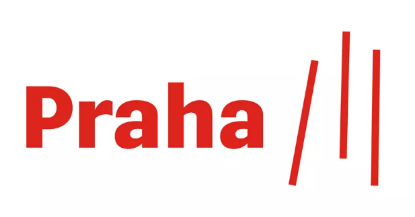 Smlouva o dílo uzavřená podle ustanovení § 2586 a násl. z. č. 89/2012 Sb., občanský zákoník, ve znění pozdějších předpisů (dále „občanský zákoník“)Smluvní stranyMěstská část Praha 3 sídlo: Havlíčkovo nám. 700/9, 130 00 Praha 3zastoupená Mgr. Michalem Vronským, starostouk podpisu na základě zmocnění pověřen RNDr. Jan Materna Ph.D., radní městské částiIČ: 00063517DIČ: CZ00063517bankovní spojení: Česká spořitelna a.s.číslo účtu: 27-2000781379/0800(dále jen „objednatel“)a…………………….. [DOPLNÍ DODAVATEL]sídlo: ……………………………………………………… [DOPLNÍ DODAVATEL]zapsaná v obchodním rejstříku vedeném Praze oddíl .., vložka.. [DOPLNÍ DODAVATEL]  IČO: ……………………………… [DOPLNÍ DODAVATEL]DIČ: ……………………………… [DOPLNÍ DODAVATEL]zastoupená: …………………………… [DOPLNÍ DODAVATEL], jednatelem společnostibankovní spojení: ……………………………. [DOPLNÍ DODAVATEL]číslo účtu: …………………………………… [DOPLNÍ DODAVATEL](dále jen „zhotovitel“)(dále též „smluvní strany“)I. Předmět smlouvyPředmětem této smlouvy je závazek zhotovitele provést na svůj náklad a své nebezpečí pro objednatele dílo dle výsledku veřejné zakázky malého rozsahu na stavební práce s názvem: „Stavební úpravy a modernizace 4 bytových jednotek – Praha 3 – 2024“ (dále jen „VZMR“) v tomto rozsahu:Blahoslavova 233/6, byt č. 14 (1+kk, 43,99m²)celková oprava bytové jednotky dle zadávací dokumentace v rozsahu výkazu výměr zajištění všech potřebných záborů nutných k realizaci stavby včetně jejich úhrady zajištění všech dalších vyjádření správců a provozovatelů jednotlivých sítí včetně úhrady poplatků, které budou nutné k realizaci stavbyzajištění denního úklidu staveniště a používaných přístupových prostor do objektu, odvoz suti v průběhu stavby a po ukončení stavebních prací zajištění závěrečného úklidu Jana Želivského 1729/20, byt č. 45 (2+1, 57,95m²)celková oprava bytové jednotky dle zadávací dokumentace v rozsahu výkazu výměr zajištění všech potřebných záborů nutných k realizaci stavby včetně jejich úhrady zajištění všech dalších vyjádření správců a provozovatelů jednotlivých sítí včetně úhrady poplatků, které budou nutné k realizaci stavbyzajištění denního úklidu staveniště a používaných přístupových prostor do objektu, odvoz suti v průběhu stavby a po ukončení stavebních prací zajištění závěrečného úklidu Jeseniova 450/39, byt č. 22 (1+kk,  40,40m²)celková oprava bytové jednotky dle zadávací dokumentace v rozsahu výkazu výměr zajištění všech potřebných záborů nutných k realizaci stavby včetně jejich úhrady zajištění všech dalších vyjádření správců a provozovatelů jednotlivých sítí včetně úhrady poplatků, které budou nutné k realizaci stavbyzajištění denního úklidu staveniště a používaných přístupových prostor do objektu, odvoz suti v průběhu stavby a po ukončení stavebních prací zajištění závěrečného úklidu Pod lipami 2663/3, byt č. 9 (2+1, 49,10m²)celková oprava bytové jednotky dle zadávací dokumentace v rozsahu výkazu výměr zajištění všech potřebných záborů nutných k realizaci stavby včetně jejich úhrady zajištění všech dalších vyjádření správců a provozovatelů jednotlivých sítí včetně úhrady poplatků, které budou nutné k realizaci stavbyzajištění denního úklidu staveniště a používaných přístupových prostor do objektu, odvoz suti v průběhu stavby a po ukončení stavebních prací zajištění závěrečného úklidu  (dále i jako „dílo“)Přesný rozsah prací je uveden v projektové dokumentaci díla, kterou zpracoval FL APS s.r.o., Ječná 2, Praha 2.Objednatel se zavazuje převzít provedené dílo od zhotovitele a zaplatit zhotoviteli                 sjednanou cenu v souladu s touto smlouvou.II. Doba plněníZhotovitel se zavazuje provést sjednané dílo v termínech:zahájení prací: od předání staveništěukončení prací: __________ [DOPLNÍ DODAVATEL] dnů, nejpozději do 100 kalendářních dnů od předání staveniště.Zhotovitel se zavazuje převzít protokolárně staveniště od objednatele nejpozději do 5 pracovních dnů od podpisu této smlouvy o dílo. O předání staveniště bude vyhotoven zápis/protokol, ve kterém bude zhotovitelem potvrzeno převzetí staveniště.Dnem zahájení prací na díle dle této smlouvy se rozumí první den následující po protokolárním převzetí staveniště nebo první den následující po dni, kdy zhotovitel z důvodu na své straně staveniště včas nepřevzal.III. Cena dílaCena díla je sjednána jako pevná a nepřekročitelná. Cena díla byla sjednána na základě cenové nabídky zhotovitele a obsahuje veškeré náklady spojené s realizací díla, včetně pojištění odpovědnosti zhotovitele za škodu. Cenová nabídka zhotovitele tvoří přílohu č. 1 této smlouvy a je nedílnou součástí této smlouvy. Smluvní strany výslovně sjednávají, že zhotovitel nemůže požadovat zvýšení ceny za dílo, objeví-li se potřeba dalších prací k dokončení díla sjednaného v rozsahu této smlouvy.Blahoslavova 233/6, byt č. 14	         _________[DOPLNÍ DODAVATEL] Kč bez DPHJana Želivského 1729/20, byt č. 45  _________[DOPLNÍ DODAVATEL] Kč bez DPHJeseniova 450/39, byt č. 22	          _________[DOPLNÍ DODAVATEL] Kč bez DPHPod lipami 2663/3, byt č. 9	          _________[DOPLNÍ DODAVATEL] Kč bez DPHCelkem bez DPH		          _________  [DOPLNÍ DODAVATEL] Kč bez DPH DPH 15 %			          _________  [DOPLNÍ DODAVATEL] KčCelkem včetně DPH		          _________ [DOPLNÍ DODAVATEL]  KčSmluvní strany se dohodly, že cena se sjednává jako nejvýše přípustná. Úprava ceny může být provedena písemně dodatkem ke smlouvě po vzájemné dohodě smluvních stran s ohledem na změnu požadavků objednatele na rozsah prací nebo při zákonné změně DPH.Zhotovitel bere na vědomí, že při dodávce stavebních a montážních prací zařazených v Klasifikaci produkce CZ-CPA platné od 1. 1. 2015 pod kódy 41, 42, 43 se bude jednat o tzv. přenesení daňové povinnosti v souladu s § 92e zákona č. 235/2004 Sb., o dani z přidané hodnoty, ve znění pozdějších předpisů. V tomto případě bude DPH odvádět státu objednatel. Zhotovitel vystaví daňový doklad v souladu s čl. VI. této smlouvy.IV. Podmínky provádění dílaZhotovitel provede dílo svědomitě, řádně a s potřebnou péčí v ujednaném čase a obstará vše, co je k provedení díla potřeba.Zhotovitel postupuje při provádění díla samostatně a zavazuje se dílo provést vlastním jménem, na vlastní nebezpečí a odpovědnost a v souladu s touto smlouvou.Zhotovitel prohlašuje, že disponuje veškerými potřebnými schopnostmi, znalostmi, příslušnými oprávněními a povoleními, jakož i pracovní kapacitou, k řádnému a včasnému provedení díla v souladu s touto smlouvou. Zhotovitel je povinen obstarat provedení díla pouze pracovníky, kteří pro daný předmět činnosti mají všechna právními předpisy požadovaná oprávnění (vč. veškerých potřebných povolení pro cizince).Zhotovitel se zavazuje provádět práce podle technologických a pracovních postupů vyplývajících z příslušných právních předpisů, zavazuje se dodržovat požadavky na zajištění bezpečnosti práce a požární ochrany, zavazuje se dodržovat příslušné platné ČSN a ČSN EN, které jsou použitelné pro oblast investiční výstavby, zavazuje se prokazovat shodu u výrobků trvale zabudovaných do staveb dle nařízení vlády č. 163/2002 Sb. a dodržovat ostatní obecně závazné právní předpisy. Nedodržení těchto povinností zhotovitele je důvodem k odstoupení objednatele od této smlouvy dle čl. VIII. této smlouvy.Zhotovitel koordinuje provádění opatření k ochraně bezpečnosti a zdraví zaměstnanců a postupy k jejich zajištění. Zhotovitel je obeznámen se staveništěm i riziky na něm a nese odpovědnost za škodu, kterou způsobí objednateli nebo třetím osobám.Zhotovitel je povinen vést stavební deník, pokud to dle charakteru díla vyžadují právní předpisy, v souladu se zákonem č. 183/2006 Sb., stavební zákon, ve znění pozdějších předpisů, a jeho prováděcími předpisy. Stavební deník bude přístupný oprávněnému zástupci objednatele a oprávněným orgánům státního dohledu na stavbě. Objednatel, popř. oprávněný zástupce objednatele, má právo činit zápisy do stavebního deníku vedeného zhotovitelem.Zhotovitel je povinen vyzvat písemně objednatele ke kontrole provedených prací, které budou dalším pracovním postupem zakryty nebo se stanou nepřístupnými, a to nejpozději tři pracovní dny před jejich provedením. Neučiní-li tak, je povinen na svůj náklad práce odkrýt, je-li o to požádán objednatelem.Zhotovitel je povinen provádět dílo s maximální ohleduplností, a to vzhledem k plnému provozu dotčeného objektu, aby co nejméně omezil nájemce jednotek. Hlučné bourací práce mohou být prováděny pouze v pracovních dnech od 8:00 hod. do 11:00 hod., dále od 14:00 hod. do 17:00 hod.Zhotovitel je povinen udržovat pořádek na staveništi a v prostorách dotčených stavbou, je povinen odstraňovat bez zbytečného odkladu na své náklady odpady a nečistoty vzniklé při provádění díla a dále označit staveniště v souladu s obecně platnými právními předpisy. Zhotovitel provádí denně hrubý úklid společných domovních prostor. Pokud si to vynutí povaha a rozsah díla, je zhotovitel povinen staveniště střežit a řádně zabezpečovat proti vniknutí nepovolaných osob. Pracovníci zhotovitele jsou oprávněni užívat výhradně prostory potřebné a vymezené k realizaci díla.Pověří-li zhotovitel provedením některých částí díla jiné osoby, odpovídá stejně, jako by tyto práce prováděl sám.V případě, že je součástí opravovaného objektu osobní nebo jiný výtah, a zhotovitel se rozhodne jej v průběhu prací používat, je povinen jej udržovat v čistotě a technickém stavu odpovídajícím příslušným normám a předpisům. V případě poškození je povinen bezprostředně zapsat závadu do stavebního deníku a oznámit tuto skutečnost odpovědnému zástupci objednatele. Náklady vynaložené na opravu výtahu budou po vyčíslení servisní firmou vyúčtovány zhotoviteli a tento je povinen je uhradit.Zhotovitel se zavazuje předem projednat s objednatelem případné změny technického řešení oprav.Zástupce objednatele je oprávněn průběžně kontrolovat postup provádění díla. Pokud právní předpisy a normy stanoví provedení zkoušek, revizí a testů, osvědčujících smluvené vlastnosti díla, musí úspěšné provedení těchto zkoušek předcházet převzetí díla. Za úplnost těchto zkoušek a jejich výsledky plně odpovídá zhotovitel. Zhotovitel se zavazuje nejpozději tři pracovní dny předem vyzvat zástupce objednatele k těmto zkouškám. Pokud tento závazek nesplní, je povinen provést opakované zkoušky za přítomnosti objednatele a sám uhradí náklady s tím spojené. Zhotovitel je povinen vyzvat objednatele k převzetí dokončeného díla 3 pracovní dny předem a k tomuto předávacímu řízení zajistit všechny potřebné doklady. Jedná se zejména o níže uvedené:příslušné revizní zprávy atesty, záruční listy, prohlášení o shoděmontážní list v případě nového spotřebičestavební deníkPředání díla objednateli bude provedeno písemným protokolem, který bude obsahovat zejména vyhodnocení provedení díla, soupis případných vad a nedodělků včetně dohody o lhůtě jejich odstranění, prohlášení objednatele, zda dílo přejímá s výhradami nebo bez výhrad. Dílo je provedeno (tj. dokončeno a předáno) dnem podpisu protokolu o předání a převzetí díla oběma smluvními stranami. Pokud objednatel převezme dílo s vadami či nedodělky, popř. ojedinělými drobnými vadami a nedodělky, není dílo dokončeno, dokud nejsou vady a nedodělky řádně odstraněny zhotovitelem.Zhotovitel je v prodlení tehdy, nebude-li dílo provedeno ve sjednané lhůtě, nebo jestliže objednatel oprávněně odmítne dílo převzít z důvodu vady díla, která brání užívání funkčně nebo esteticky, nebo která podstatným způsobem omezuje užívání stavby.Zhotovitel je povinen bezplatně odstranit všechny vady nebo odstranit všechny nedodělky, které vyplynou z předávacího řízení, a to v termínech uvedených v protokolu o předání a převzetí díla. Pokud nebudou vady a nedodělky odstraněny v dohodnutém termínu, má objednatel právo zajistit jejich odstranění u jiného zhotovitele na náklad zhotovitele díla.Oprávněný zástupce:za objednatele: ve věcech technických a převzetí díla:  Milan Kozár, tel. 776 201 163, e-mail: milan.kozar@praha3.cz        za zhotovitele: ve věcech technických a předání díla:        ………………………………… [DOPLNÍ DODAVATEL]e-mail: ……………………. [DOPLNÍ DODAVATEL]Smluvní strany mohou na základě předchozího písemného (resp. elektronického) oznámení druhé smluvní straně měnit oprávněné zástupce ve věci plnění smlouvy.Zhotovitel je povinen umístit u hlavních vchodových dveří objektu minimálně 1 týden před započetím prací vývěsku s uvedením dne, kdy bude realizace díla zahájena a ukončena. Vývěska musí obsahovat i kontaktní telefon na hlavního stavbyvedoucího. Kopii vývěsky je povinen zhotovitel ve stejné lhůtě, tj. 1 týden před zahájením prací, předat oprávněnému zástupci objednatele. V. Záruka za díloZáruka na provedené dílo je sjednána na 36 měsíců.Záruční doba začíná běžet ode dne protokolárního předání a převzetí díla a vztahuje se na veškerá plnění zhotovitele dle této smlouvy. Délka záruky je v souladu s nabídkou zhotovitele.Objednatel je povinen předmět díla prohlédnout při převzetí díla a bez zbytečného odkladu oznámit zhotoviteli případné zjevné vady díla.V případě zjištění vady díla v záruční době je objednatel povinen bez zbytečného odkladu uplatnit prokazatelně reklamaci u zhotovitele (v písemné podobě poštou, emailem, faxem nebo osobním předáním oproti podpisu). Zhotovitel je povinen ihned sjednat s objednatelem lhůtu k odstranění vady díla s tím, že je povinen vadu bezplatně odstranit nejpozději do 10 dnů po doručení písemné reklamace. Pokud se bude jednat o vadu, která způsobí havarijní stav, bude její odstraňování zahájeno bezodkladně po oznámení objednatelem, nejpozději však do 24 hodin. V případě oprávněné reklamace přestává běžet záruční doba pro reklamovanou část díla dnem uplatnění reklamace a začíná opět běžet až po úplném odstranění reklamovaných vad. V případě, že reklamovaná vada není odstraněna v požadovaném nebo dohodnutém termínu, má objednatel právo na odstranění vady vlastními pracovníky či třetí osobou. Takto vzniklé náklady na odstranění vady se zavazuje zhotovitel bezodkladně uhradit.Objednatel i třetí osoby, kterým vznikla škoda z příčiny vadného plnění zhotovitele, mají nárok na náhradu škody. VI. Platební podmínkyObjednatel uhradí zhotoviteli dílčí faktury na základě věcného a termínového plnění díla. Skutečný rozsah provedených prací bude specifikován ve stavebním deníku a potvrzen oprávněným zástupcem objednatele. Poté zhotovitel vystaví fakturu v předem odsouhlasené výši. Přílohou faktury bude procentuální specifikace rozsahu provedených prací (tzv. "zjišťovací protokol"), potvrzená oprávněným zástupcem objednatele a TDS. Konečná faktura bude obsahovat rekapitulaci dílčích faktur a TDS odsouhlasený celkový soupis prací za celé dílo. Dílčí faktury je zhotovitel oprávněn vystavit 1x do měsíce.Každý byt/jednotka bude fakturován vždy samostatně. V případě souběhu oprav dle profesí (plyn, elektroinstalace, voda atd.) nebudou tyto profese fakturovány samostatně, ale v příloze faktury budou tyto opravy samostatně vyčísleny.Pokud před uhrazením některé z faktur vyjdou najevo vady příslušných částí díla dle této smlouvy, na základě jejichž provedení bude taková faktura zhotovitelem vystavena, je objednatel oprávněn takovou fakturu zhotoviteli vrátit. Po odstranění příslušné vady nebo po jiném zániku odpovědnosti zhotovitele za takovou vadu předloží zhotovitel objednateli novou fakturu se splatností uvedenou dle čl. VI., odst. 6 této smlouvy.Konečná faktura vystavená zhotovitelem dle této smlouvy bude obsahovat všechny náležitosti daňového dokladu dle zákona č. 235/2004 Sb., o dani z přidané hodnoty, ve znění pozdějších předpisů. Objednatel je oprávněn neproplatit a vrátit fakturu zhotoviteli v případě, že obsahuje nesprávné cenové údaje nebo neobsahuje náležitosti dle zákona č. 235/2004 Sb., o dani z přidané hodnoty, ve znění pozdějších předpisů. Ode dne doručení řádné nové faktury se počítá nová lhůta splatnosti. Charakter dodávané práce bude na daňovém dokladu označen kódem CZ – CPA dle Klasifikace produkce platné od 1. 1. 2015. Splatnost faktury je 30 kalendářních dnů po jejím doručení objednateli. Dnem zaplacení faktury se rozumí den odepsání fakturované částky odeslané z účtu objednatele ve prospěch účtu zhotovitele. V případě režimu přenesení daňové povinnosti, v souladu s § 92e zákona č. 235/2004 Sb., o dani z přidané hodnoty, ve znění pozdějších předpisů zhotovitel uvede na daňovém dokladu sdělení, že výši daně je povinen doplnit a přiznat plátce, pro kterého je plnění uskutečněno.Pokud dojde k souběhu dodávaných prací, které podléhají přenesené daňové povinnosti, s dodávanými pracemi, které přenesené daňové povinnosti nepodléhají, je zadavatel povinen vystavit dva samostatné daňové doklady.Zhotovitel – plátce DPH je povinen ve smlouvě za účelem provedení úhrady faktury uvést číslo svého bankovního účtu, které sdělil registru plátců a identifikovaných osob zveřejněnému správcem daně a označil jej jako účet pro ekonomickou činnost určený ke zveřejnění.Budou-li u zhotovitele shledány důvody k naplnění institutu ručení příjemce zdanitelného plnění podle § 109 zákona č. 235/2004 Sb., o dani z přidané hodnoty, ve znění pozdějších předpisů bude objednatel při zaslání úplaty postupovat zvláštním způsobem zajištění daně podle § 109a zákona č. 235/2004 Sb. o dani z přidané hodnoty, ve znění pozdějších předpisů.Zhotovitel není oprávněn postoupit nebo dát do zástavy jakékoliv pohledávky plynoucí ze smlouvy bez předchozího písemného souhlasu objednatele, a to ani pohledávky před splatností. Smluvní strany se dohodly na tom, že objednatel nebude poskytovat zhotoviteli jakékoliv zálohy.Faktura bude zaslána na adresu: MČ Praha 3, Havlíčkovo nám. 700/9, 130 85 Praha 3. Fakturu je možné zaslat i elektronickou poštou ve formátu PDF na adresu: podatelna@praha3.cz.V případě prodlení objednatele se zaplacením faktury dle této smlouvy má zhotovitel právo na úrok z prodlení ve výši 0,05 % z dlužné částky za každý započatý kalendářní den prodlení.VII. Pojištění díla a odpovědnost za škodyZhotovitel je povinen být pojištěn po celou dobu provádění díla z odpovědnosti za škody vzniklé třetí osobě v souvislosti s prováděním díla ve výši 5.000.000,-Kč. Zhotovitel je povinen prokázat objednateli uzavření pojištění nejpozději v den podpisu této smlouvy. Zhotovitel se zavazuje, že po celou dobu trvání této smlouvy a po dobu záruční doby bude pojištěn ve smyslu tohoto ustanovení. Zhotovitel odpovídá za škody, které vzniknou objednateli a třetím osobám porušením povinností zhotovitele uvedených v této smlouvě nebo porušením právním předpisů a norem. V případě vzniku škody objednateli nebo třetím osobám, je zhotovitel povinen neprodleně informovat objednatele a dohodnout s ním způsob úhrady vzniklé škody nebo způsob jejího odstranění. Pokud se jedná o odstranitelnou škodu, je zhotovitel povinen ji po dohodě s objednatelem bez zbytečného odkladu odstranit. Pokud nedojde k odstranění škody v dohodnutém termínu, je objednatel oprávněn zajistit odstranění škody třetí osobou na náklad zhotovitele díla.Při vzniku pojistné události zabezpečuje veškeré úkony vůči pojistiteli zhotovitel. Objednatel je povinen poskytnout v souvislosti s pojistnou událostí zhotoviteli veškerou součinnost, která je v jeho možnostech.VIII. Odstoupení od smlouvyObjednatel je oprávněn písemně odstoupit od této smlouvy, pokud:je zřejmé, že zhotovitel nedodrží, popř. nemůže dodržet termín provedení díla sjednaného dle čl. II. této smlouvy, popř. pokud zhotovitel bezdůvodně přeruší provádění díla na dobu delší než 10 kalendářních dnů a účastníci se nedohodnou jinak.zhotovitel neprovádí dílo v souladu s touto smlouvou, popř. provádí dílo v rozporu s platnými právními předpisy či technickými normami,zhotovitel neodstraní vady provádění díla zjištěné a vytknuté objednatelem, a to ve sjednané lhůtě (popř. v přiměřené lhůtě, není-li lhůta sjednána),bude se zhotovitelem zahájeno insolvenční řízení,bude zhotovitel pravomocně shledán vinným ze spáchání trestného činu.  Obě smluvní strany dále mohou odstoupit od této smlouvy ze zákonných důvodů, zejména v případě podstatného porušení této smlouvy dle ustanovení § 2002 občanského zákoníku.IX. Smluvní pokutyV případě porušení jakékoliv povinnosti zhotovitele vyplývající z této smlouvy je zhotovitel povinen zaplatit objednateli smluvní pokutu ve výši 3.000,- Kč za každý jednotlivý případ takového porušení. To neplatí pro případ uvedený v čl. IX. odst. 2 této smlouvy.Objednatel je oprávněn požadovat po zhotoviteli zaplacení smluvní pokuty za nedodržení termínu provedení díla dle čl. II. této smlouvy ve výši 0,05 % ze sjednané ceny díla bez DPH za každý den prodlení.Smluvní strany se dohodly, že v případě uplatnění smluvní pokuty ze strany objednatele podle čl. IX. odst. 1 a odst. 2 této smlouvy je zhotovitel povinen vystavit fakturu podle čl. VI. této smlouvy sníženou o tuto smluvní pokutu, tj. započíst smluvní pokutu oproti celkové ceně díla. Ujednáním o smluvní pokutě dle této smlouvy není dotčeno právo na náhradu škody. Objednatel je oprávněn požadovat náhradu škody v plné výši bez ohledu na sjednanou smluvní pokutu.X. Závěrečná ustanoveníTato smlouva nabývá platnosti dnem podpisu oběma smluvními stranami a účinnosti dnem uveřejnění v registru smluv podle zákona č. 340/2015 Sb., o zvláštních podmínkách účinnosti některých smluv, uveřejňování těchto smluv a o registru smluv (zákon o registru smluv), ve znění pozdějších předpisů.V případě, že se některé ustanovení této smlouvy ukáže jako neplatné či neúčinné, nemá tato skutečnost vliv na platnost či účinnost ostatních ustanovení této smlouvy.Smlouvu lze doplňovat či měnit formou písemných, vzestupně číslovaných dodatků. Smlouva je vyhotovena ve čtyřech stejnopisech, z nich každá smluvní strana obdrží dvě vyhotoveníneboSmlouva je vyhotovena a podepsána  oběma smluvními stranami elektronicky. [BUDE UPŘESNĚNO PŘED PODPISEM SMLOUVY]Případná neplatnost některých ustanovení této smlouvy nezpůsobuje neplatnost celé smlouvy. Pokud bude soudem shledána neplatnost některého ustanovení této smlouvy, smluvní strany jej nahradí novým platným ustanovením, které svým obsahem bude nejvíce odpovídat účelu ustanovení neplatného.Právní vztahy touto smlouvou blíže neupravené se řídí příslušnými ustanoveními občanského zákoníku.Podepsáním této smlouvy smluvní strany výslovně souhlasí s tím, aby byl celý text této smlouvy, případně její obsah a veškeré skutečnosti v ní uvedené ze strany Městské části Praha 3 uveřejněny, a to i v registru smluv dle zákona č. 340/2015 Sb., o zvláštních podmínkách účinnosti některých smluv, uveřejňování těchto smluv a o registru smluv (zákon o registru smluv), ve znění pozdějších předpisů. Smluvní strany též prohlašují, že veškeré informace uvedené v této smlouvě nepovažují za obchodní tajemství ve smyslu § 504 občanského zákoníku a udělují svolení k jejich užití a uveřejnění bez stanovení jakýchkoliv dalších podmínek.   Zhotovitel bere na vědomí a výslovně souhlasí s tím, že jakákoli platba uskutečněná na základě nebo v souvislosti s touto smlouvou, tj. vč. popisu stran transakce, částky, variabilního a jiného symbolu, zprávy pro příjemce, data uskutečnění může proběhnout na transparentním účtu objednatele, tedy může být zveřejněna prostřednictvím internetuPřílohy:	1) Rozpočet stavebních prací 		2) Harmonogram postupu prací		3) Všeobecné podmínky o zhotovení stavebních prací		4) Potvrzení o pojištění/pojistná smlouva[BUDE DOPLNĚNO PŘED PODPISEM SMLOUVY]V Praze, dne___________       			V Praze, dne__________________________________________			_______________________________Za Městskou část Praha 3			          RNDr. Jan Materna Ph.D.			                   jednatelpověřený radníDoložka dle § 43 odst. 1 zákona č. 131/2000 Sb., o hlavním městě Praze, v platném znění, potvrzující splnění podmínek pro platnost právního jednání městské části Praha 3. Uzavření této smlouvy bylo schváleno rozhodnutím RMČ Praha 3, a to usnesením č. ……., ze dne ………….